                                                     ΔΕΛΤΙΟ ΤΥΠΟΥΔωρεάν προληπτικός έλεγχος ζωτικών σημείων και γλυκόζης στο αίμα Ιπποκράτης: Κάλλιον του θεραπεύειν το προλαµβάνειν Ο Δήμος Αγίας Βαρβάρας, με αφορμή την Παγκόσμια Ημέρα Διαβήτη, διοργανώνει δωρεάν Προληπτικό έλεγχο ζωτικών σημείων (έλεγχος: αρτηριακής πίεσης, οξυγόνου, σφυγμού, θερμοκρασίας) και  γλυκόζης στο αίμα, την  Κυριακή 14 Νοεμβρίου 2021, από τις  9 π.μ έως τη 1μ.μ, στην Πλατεία Παναγίας Ελεούσας, σε υπαίθριο περίπτερο.Κατά τη διάρκεια της εκδήλωσης, οι πολίτες θα ενημερώνονται από το ΚΕΠ Υγείας του δήμου μας για την αξία της πρόληψης και της έγκαιρης διάγνωσης, στην πρόγνωση και στην αντιμετώπιση των ασθενειών, σύμφωνα με τα πρωτόκολλα του Παγκόσμιου Οργανισμού Υγείας. Επίσης, θα έχουν τη δυνατότητα  να εγγραφούν στο ΚΕΠ Υγείας και να φτιάξουν το δικό τους προφίλ πρόληψης, έτσι ώστε το ΚΕΠ Υγείας να οργανώνει ενημερώσεις και δωρεάν προσυμπτωματικούς ελέγχους  με βάση τις ανάγκες τους.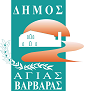 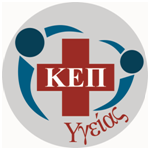 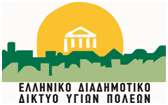 8/11/2021